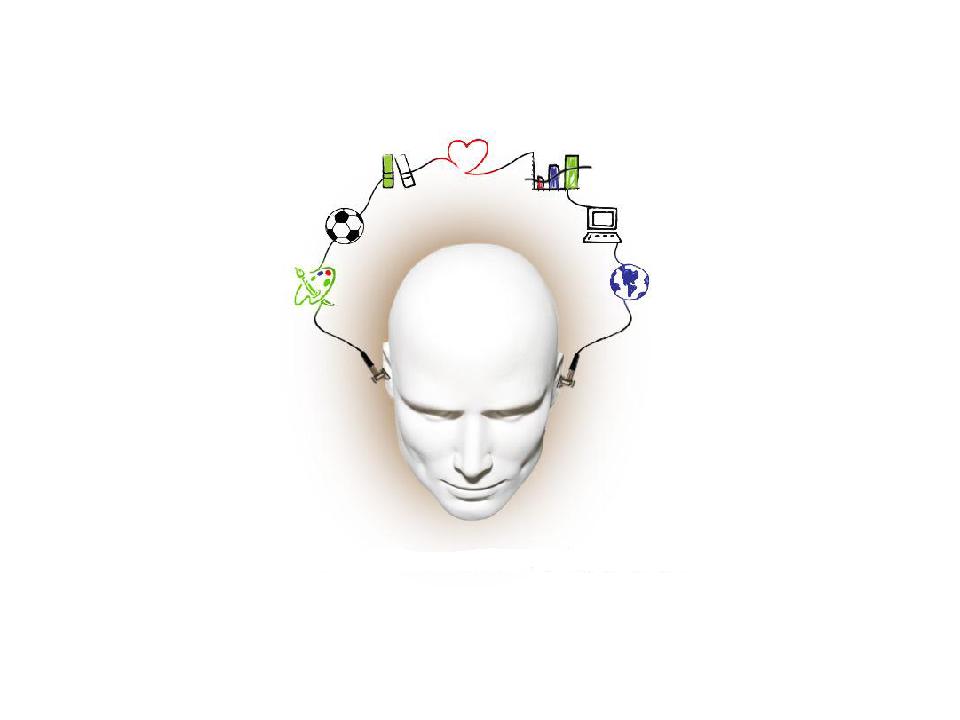 FORMULAIRE : BILAN DU PROJET 2013-14Nom :François PoitevinFrançois PoitevinCentre :Centre :CRIFCS,CSVDCTitre du projetÀ la découverte de l'électromagnétismeBilan du projetVoici les questions auxquelles vous devez répondre.Expliquez en quoi le projet réalisé est conforme ou non au projet présenté et à l’intention pédagogique énoncée.Il est conforme en tout point. Mon objectif était de concevoir une séquence d'enseignement en SCT4061. Par contre, je n'ai pas eu le temps de le tester. Expliquez comment les éléments fondamentaux du renouveau ont été intégrés.Il s'agit d'une séquence d'enseignement avec une approche diversifiée comprenant SAE et laboratoires et dont le contenu est constitué des concepts prescrits par le programme. Qu’est-ce qui a facilité la mise en place de ce projet?Utilisation de mon ordinateur personnel et soutien de l'équipe d'enseignants en électricité. Quels ont été les obstacles à la mise en place de ce projet?Problème d'ordre technique en lien avec la source de courant. Quelles ressources (humaines et matérielles) ont-elles été nécessaires pour réaliser ce projet?Manuels (SOFAD, Kaléïdoscope et Sciencetech), programme de l'éducation, collègue enseignant dans l'équipe de science et dans l'équipe d'électricitéQuelles sont les retombées de ce projet dans le centre?Nous avons du matériel pédagogique que nous pouvons utiliser. Quels sont les points forts et faibles de ce projet?Points forts : Intègre les concepts et la philosophie du programme. Approche diversifée. Laboratoire intégré. Élève en action, mais guidé (il n'est pas laissé à lui-même). Points faibles : Nécessite du matériel (technique) à monter par le prof. Plus long à corriger que les prétests utilisés dans l'ancien programme. Comporte encore un problème technique non résolu avec champ magnétique créé par un courant électrique circulant dans un fil droit.  Expliquez comment ce projet va se poursuivre dans votre milieu.Je compte compléter le travail pour le module en entier. Autres commentaires :